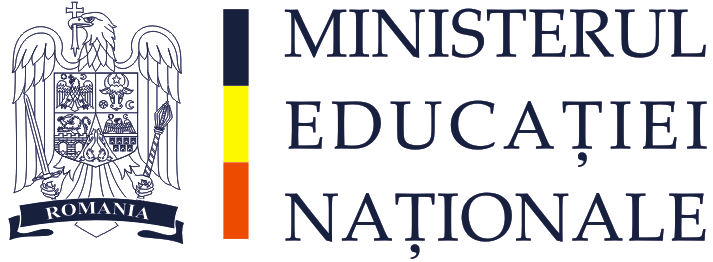 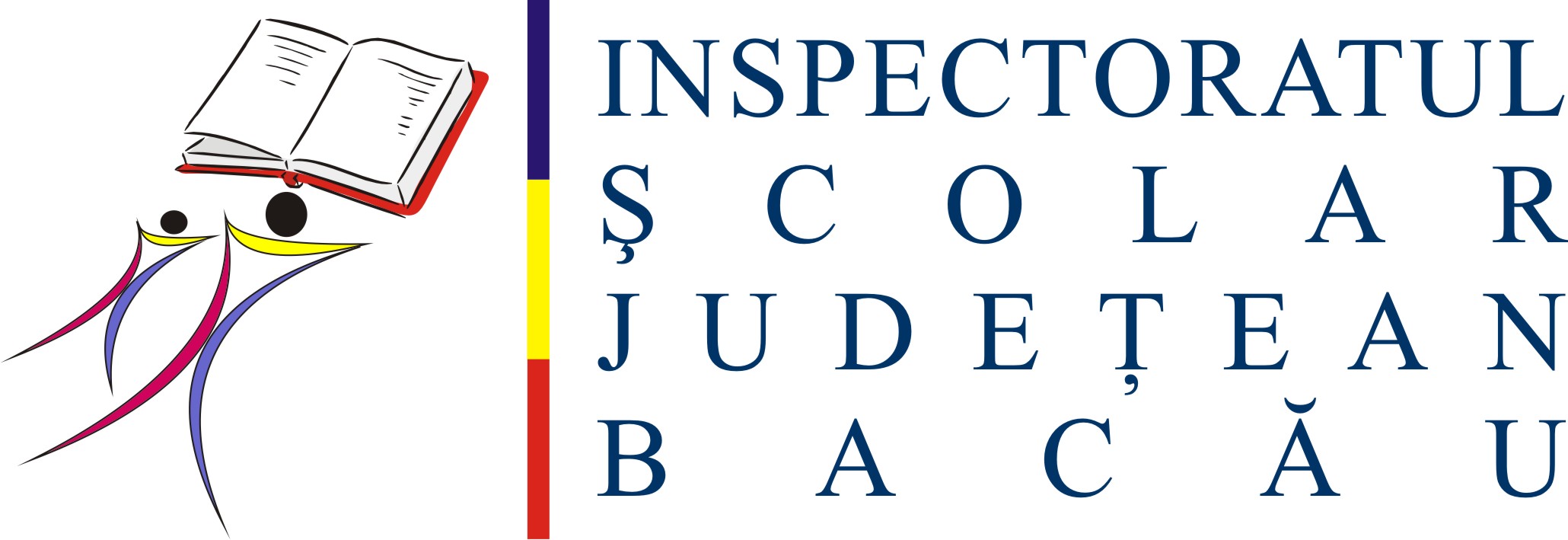 Către toate unităţile de învăţământ  din judeţul  BACAUÎn atenţia  domnului/doamnei director               În vederea  valorizării  şi promovării  experienţelor pozitive acumulate de unităţile de învăţământ preuniversitar în derularea proiectelor finanţate prin programele comunitare din domeniul educaţiei   şi formării  profesionale, Ministerul Educaţiei  Naţionale lanseaza cea de a VII-a ediţie  a Concursului Naţional „ Made for Europe”.              Concursul  este cuprins în Calendarul concursurilor naţionale finanţate de către M.E.N în anul şcolar 2012-2013, aprobat cu nr. 26457/18.01.2013,la pct.2, poziţia 5. Concursul este deschis tuturor instituţiilor de învăţământ preuniversitar  care au fost implicate în proiecte finanţate prin programe comunitare, în anul şcolar anterior.              Informaţiile privind Concursul Naţional „ Made for Europe” sunt disponibile pe site-ul  M.E.N. www.edu.ro, „ Învăţământ Preuniversitar/Programe  şi proiecte/ Concurs  Made for Europe”.              În  perioada 11.03.2013- 15.03.2013 la I.S.J. BACAU, se primesc înscrierile( fişa de prezentare a produsului semnată de director şi înregistrată) şi produsele finale (postere/afişe pentru proiecte sau mobilităţi, produse finale ale proiectelor începute în anii 2010 şi 2011).             În perioada 18-21.03.2013 are loc expoziţia organizată  la COLEGIUL NATIONAL Ferdinand I”. Vizitatorii vor avea posibilitatea să aprecieze, prin  intermediul  unui buletin de vot, care este produsul original, cel mai util şi cel  mai  interesant . Produsele cele mai  apreciate de către  publicul vizitator vor primi un premiu de popularitate.            Concursul „ Made for Europe”-  faza  judeţeană, se va desfăşura la COLEGIUL NATIONAL Ferdinand I  din Bacau, miercuri 22.03.2013, ora 14.00. Produsele  înscrise în concurs vor fi prezentate de către 2 elevi propuşi de şcoală  fiind însoţite de o prezentare generală a unităţii de învăţământ  şi de un rezumat al proiectului în cadrul căruia a fost realizat produsul înscris în  concurs.  INSPECTOR  ŞCOLAR  GENERAL                                                              Prof. Theodora Sotcan                                                                                                   Inspector Şcolar pentru proiecte educaţionale                                                                                                                           Prof. Dorel Nistor